Letter H Horse TemplateBrown and black construction paperBlack markerBrown yarnGlueGoogly eyeSTEP 1Print our Letter H Horse Template and cut the pieces out. Trace all of the pieces onto brown construction paper, except for the hooves which should go on black. Cut out your pieces.STEP 2Glue the hooves onto the bottoms of the letter H "legs".STEP 3Glue the head on to the top part of the letter H. Use a marker to draw on a smile and glue on a googly eye and the ears.STEP 4Cut the brown yarn so you have even pieces. Glue these onto the letter H behind the horse's head to make a mane.STEP 5Cut a few more pieces of brown yarn, slightly longer than before, to turn into a tail. They can be glued on individually or tied together and then glued at the top with an extra piece of yarn to make a premade tail. STEP 6Congratulations! You have finished the Letter H Horse Craft.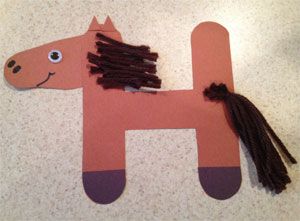 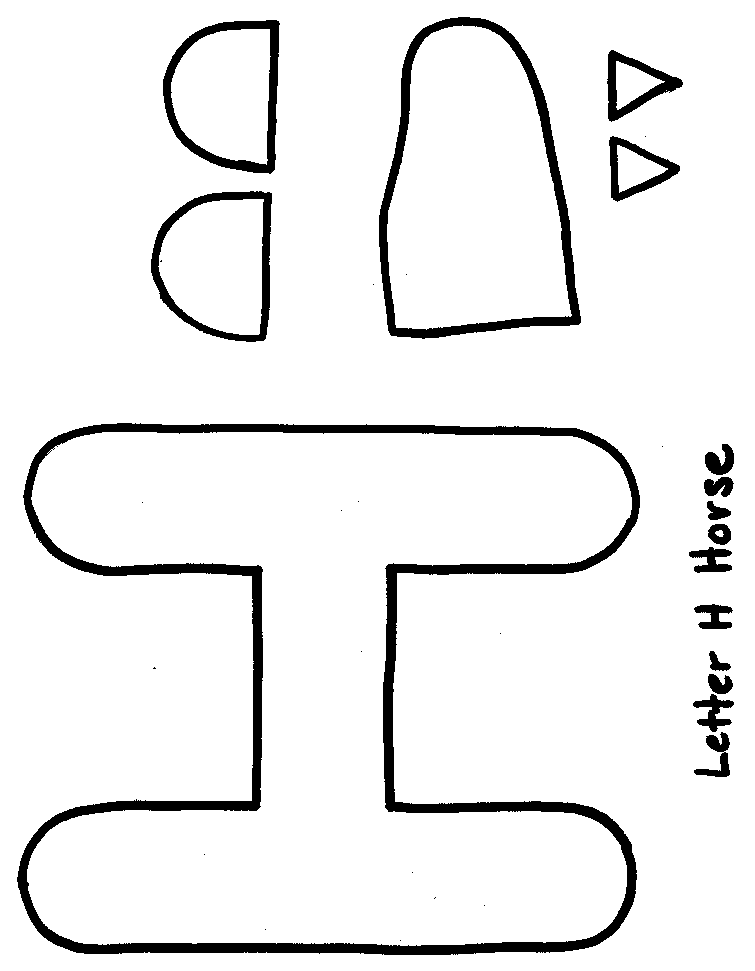 